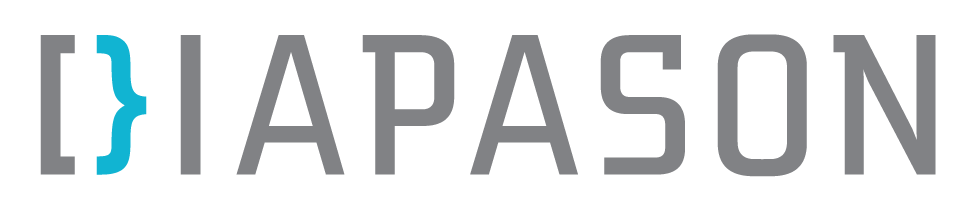 Scénario pédagogique	Informations générales* L’étudiant a accès à Internet.DéroulementClientèleCégep et UniversitéCompétenceTrouver l’informationDurée estimée60 minutesNiveau recommandéChoisir le bon outil de recherche Obtenir des résultats pertinents avec Google Matériel nécessaire*Tutoriel À chaque information son outil de rechercheTutoriel Trucs de recherche avec GoogleImpressions de l’aidemémoireImpressions du formulaire d’évaluation de la formationTutoriel À chaque information son outil de rechercheTutoriel Trucs de recherche avec GoogleImpressions de l’aidemémoireImpressions du formulaire d’évaluation de la formationTutoriel À chaque information son outil de rechercheTutoriel Trucs de recherche avec GoogleImpressions de l’aidemémoireImpressions du formulaire d’évaluation de la formationActivitéÉtapesMatérielDuréeIntroductionMot de bienvenue.Diviser le groupe en deux. D’un côté, il y a ceux qui sont « pour » la recherche sur Google et de l’autre, ceux qui sont « contre ».Leur laisser quelques minutes pour trouver des arguments.À tour de rôle, chaque groupe donne un argument. Les indiquer au tableau au fur et à mesure.Présenter l’objectif et le déroulement de la rencontre en lien avec les résultats du débat.15 minChoisir le bon outilFaire visualiser le tutoriel. (10 min)Leur demander à quel moment il est bon d’utiliser le Web.Leur faire faire une recherche sur Google et leur demander le nombre de résultats. Leur demander quel est le problème de Google pour la recherche d’information.Tutoriel À chaque information son outil de recherche20 minDes trucs pour GoogleFaire visualiser le tutoriel. (10 min)Leur demander s’il y a des trucs nouveaux pour eux et lesquels leur seraient utiles dans leur prochaine recherche?Les inviter à refaire la recherche demandée précédemment et leur demander le  nombre de résultats et l’évaluation de la pertinence des informations.Tutoriel Trucs de recherche avec Google20 minConclusionRécupérer les apprentissages.Demander un élément qu’ils ont appris pendant la séance.Remettre le formulaire d’évaluation.Distribuer l’aidemémoire aux intéressés.Mot de la fin.Aide-mémoireFormulaire d’évaluation de la formation5 min